               [АРАР                                                             ПОСТАНОВЛЕНИЕ        01 октябрь  2018 й.                              № 152                        01 октября 2018 г. Об утверждении Программы профилактики нарушений обязательных требований при осуществлении муниципального контроля за обеспечением сохранности автомобильных дорог местного значения на территории сельского поселения Чекмагушевский сельсовет муниципального района Чекмагушевский район Республики Башкортостан на IV квартал 2018 годаРуководствуясь Федеральным законом от 06.10.2003№ 131-ФЗ  « Об общих  принципах организации местного самоуправления  в Российской Федерации», статьей 8.2 Федерального закона от 26.12.2008 №294-ФЗ «О защите прав юридических лиц и индивидуальных предпринимателей при осуществлении государственного контроля (надзора) и муниципального контроля», Администрация  сельского  поселения   Чекмагушевский  сельсовет   муниципального района Чекмагушевский район Республики Башкортостан    постановляет:1. Утвердить программу профилактики нарушений юридическими лицами и индивидуальными предпринимателями обязательных требований при осуществлении муниципального контроля за обеспечением сохранности автомобильных дорог местного значения на территории  сельского поселения Чекмагушевский сельсовет муниципального района Чекмагушевский район  Республики Башкортостан на  IV квартал  2018 года (далее по тексту – Программа) согласно приложению к настоящему постановлению (Приложение № 1).2. Обнародовать настоящее решение в установленном порядке и разместить на официальном сайте Администрации сельского поселения Чекмагушевский сельсовет муниципального района Чекмагушевский район Республики Башкортостан chekmagush.sp- chekmagush.ru.       3. Контроль за выполнением настоящего постановления оставляю за собой. Исполняющий полномочия главы сельского поселения					          Ф. А. ИшмуратовПриложение  № 1к Постановлению Администрации  сельского поселения Чекмагушевский сельсовет муниципального района  Чекмагушевский район Республики Башкортостан№ 152 от 01 октября  2018 годаПРОГРАММАпрофилактики нарушений обязательных требований при осуществлении муниципального контроля за обеспечением сохранности автомобильных дорог местного значения на территории сельского поселения Чекмагушевский сельсовет муниципального района Чекмагушевский район Республики Башкортостан на IV квартал  2018 годI. Общие положения1. Настоящая Программа разработана в соответствии Федеральным законом от 06.10.2003№ 131-ФЗ  « Об общих  принципах организации местного самоуправления  в Российской Федерации»,  статьей 8.2 Федерального закона от 26.12.2008 № 294-ФЗ «О защите прав юридических лиц и индивидуальных предпринимателей при осуществлении государственного контроля (надзора) и муниципального контроля», постановлением Администрации сельского поселения Чекмагушевский сельсовет муниципального района Чекмагушевский район Республики Башкортостан от 26 апреля 2017 года № 73 «Об утверждении  административного регламента исполнения муниципальной функции  по осуществлению  муниципального контроля за обеспечением сохранности автомобильных дорог местного значения на территории сельского поселения Чекмагушевский  сельсовет муниципального района Чекмагушевский район Республики Башкортостан»II. Цели, задачи и принципы программы         1.Целью программы профилактики нарушений обязательных требований при осуществлении муниципального контроля за обеспечением сохранности автомобильных дорог местного значения на территории сельского поселения Чекмагушевский сельсовет муниципального района Чекмагушевский район Республики Башкортостан на IV квартал  2018 год является предупреждение нарушений юридическими лицами и индивидуальными предпринимателями (далее подконтрольные субъекты) обязательных требований, установленных муниципальными правовыми актами, принятыми по вопросам местного значения, а в случаях, если соответствующие виды контроля отнесены федеральными законами к полномочиям органов местного самоуправления, также муниципальный контроль за соблюдением требований, установленных федеральными законами, законами субъектов Российской Федерации (далее – требований, установленных законодательством РФ) и устранение причин, факторов и условий, способствующих нарушениям обязательных требований, установленных законодательством РФ.2. Для достижения этой цели необходимо решить поставленные задачи:1) укрепление системы профилактики нарушений обязательных требований, установленных законодательством РФ;2) выявление причин, факторов и условий, способствующих нарушениям обязательных требований, установленных законодательством РФ;3) повышение правовой культуры руководителей юридических лиц и индивидуальных предпринимателей.  III.  Прогноз конечных результатов, сроки и этапы реализации программыВ результате проведенных мероприятий программы:1) повысится эффективность профилактической работы, проводимой Администрацией сельского поселения, по предупреждению нарушений организациями и индивидуальными предпринимателями, осуществляющими деятельность на территории поселения, требований законодательства РФ;2) улучшится информационное обеспечение деятельности Администрации сельского поселения по профилактике и предупреждению нарушений законодательства РФ;3) уменьшится общее число нарушений требований законодательства РФ, выявленных посредством организации и проведения проверок организаций и индивидуальных предпринимателей, осуществляющих деятельность на территории поселения.Срок реализации программы – IV квартал  2018  год.IV. Текущий уровень профилактических мероприятийПрофилактические мероприятия осуществляются с учетом требований законодательства Российской Федерации в области защиты государственной тайны и иной информации ограниченного доступа.На официальном сайте Администрации сельского поселения Чекмагушевский сельсовет муниципального района Чекмагушевский район Республики Башкортостан в сети «Интернет» размещается (обновляется по причине наличия устаревших, дублирующих и избыточных обязательных требований) Перечень правовых актов и их отдельных частей (положений), содержащих обязательные требования, соблюдение которых оценивается при проведении мероприятий в рамках муниципального жилищного контроля.Оценка результативности мероприятий Программы, мониторинг и оценка их эффективности проводятся путем оценки достижения показателей эффективности и результативности профилактических мероприятий, определенных на очередной календарный период.Оценка эффективности и результативности профилактических мероприятий осуществляется путем исследований представителей подконтрольных субъектов по направлениям:- информированность подконтрольных субъектов об обязательных требованиях, о принятых и готовящихся изменениях в законодательстве,  порядке проведения проверок, правах подконтрольного субъекта при проведении проверок;- понятность обязательных требований, обеспечивающая их однозначное толкование всеми участниками контрольно-надзорной деятельности;- вовлечение подконтрольных субъектов в регулярное взаимодействие с контрольно-надзорным органом.V. Механизм оценки эффективности и результативности профилактических мероприятийОсновным механизмом оценки эффективности и результативности профилактических мероприятий является оценка удовлетворенности подконтрольных субъектов качеством проводимых контрольно-надзорным органом следующих мероприятий:- информирование подконтрольных субъектов об обязательных требованиях, о принятых и готовящихся изменениях в законодательстве, о порядке проведения мероприятий по контролю, правах подконтрольного субъекта в ходе мероприятий по контролю;- знание и однозначное толкование подконтрольными субъектами и контрольно-надзорным органом обязательных требований и правил их соблюдения;- вовлечение подконтрольных субъектов в регулярное взаимодействие с контрольно-надзорным органом, в том числе в рамках проводимых профилактических мероприятий.VI. Перечень должностных лиц, уполномоченных на осуществление  муниципального контроля за обеспечением сохранности автомобильных дорог местного значенияДолжностными лицами, уполномоченными на осуществление  муниципального контроля за обеспечением сохранности автомобильных дорог местного значения на территории сельского поселения Чекмагушевский сельсовет муниципального района Чекмагушевский район Республики Башкортостан являются:- глава сельского поселения;-заместитель главы Администрации сельского поселения. VII. План-график профилактических мероприятийБАШ[ОРТОСТАН  РЕСПУБЛИКА]ЫСА[МА{ОШ  РАЙОНЫ муниципаль районЫНЫ@   СА[МА{ОШ АУЫЛ СОВЕТЫ АУЫЛ  БИЛ^м^]Е ХАКИМИ^ТЕ 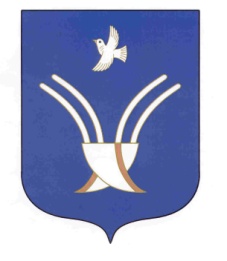 АДМИНИСТРАЦИЯ          сельского поселения ЧЕКмаГУшевский сельсоветмуниципального района Чекмагушевский район Республики Башкортостан№ п/пНаименованиемероприятия по профилактике нарушений обязательных требованийСрок исполненияОтветственный1Размещение на официальном сайте Администрации сельского поселения Чекмагушевский  сельсовет перечня нормативных правовых актов или их отдельных частей, содержащих обязательные требования, оценка соблюдения которых является предметом муниципального контроля  за обеспечением сохранности автомобильных дорог местного значения в границах сельского поселения Чекмагушевский сельсовет, а также текстов, соответствующих нормативных правовых актов.В течение IV квартала  (по мере необходимости) Должностные лица, уполномоченные на осуществление  муниципального контроля за обеспечением сохранности автомобильных дорог местного значения2Осуществление информирования юридических лиц, индивидуальных предпринимателей  по вопросам соблюдения обязательных требований, в том числе посредством разработки и опубликования руководств по соблюдению обязательных требований, проведения семинаров и конференций, разъяснительной работы в средствах массовой информации и иными способами. В случае изменения обязательных требований – подготовка и распространение комментариев о содержании новых нормативных правовых актов, устанавливающих обязательные требования, внесенных изменениях в действующие акты, сроках и порядке вступления их в действие, а также рекомендаций о проведении необходимых организационных, технических мероприятий, направленных на внедрение и обеспечение соблюдения обязательных требованийВ течение IV квартала  (по мере необходимости)Должностные лица, уполномоченные на осуществление  муниципального контроля за обеспечением сохранности автомобильных дорог местного значения3Обеспечение регулярного  обобщения практики  осуществления муниципального контроля за обеспечением сохранности автомобильных дорог местного значения в границах сельского поселения Чекмагушевский  сельсовет и размещение на официальном сайте органов местного самоуправления сельского поселения соответствующих обобщений, в том числе с указанием наиболее часто встречающихся случаев нарушений обязательных требований с рекомендациями в отношении мер, которые должны приниматься юридическими лицами, индивидуальными предпринимателями в целях недопущения таких нарушенийВ течение IV квартала  (по мере необходимости)Должностные лица, уполномоченные на осуществление  муниципального контроля за обеспечением сохранности автомобильных дорог местного значения4Выдача предостережений о недопустимости нарушения обязательных требований в соответствии с частями 5 - 7 статьи 8.2 Федерального закона от 26.12.2008 №294-ФЗ «О защите прав юридических лиц и индивидуальных предпринимателей при осуществлении государственного контроля (надзора) и муниципального контроля» ( если иной порядок не установлен федеральным законом)В течение IV квартала  (по мере необходимости)Должностные лица, уполномоченные на осуществление  муниципального контроля за обеспечением сохранности автомобильных дорог местного значения5Выдача предписания о прекращении нарушений обязательных требований проверяемых в ходе мероприятий по муниципальному контролю за обеспечением сохранности автомобильных дорог местного значения в границах сельского поселения Чекмагушевский сельсоветВ течение IV квартала  (по мере необходимости)Должностные лица, уполномоченные на осуществление  муниципального контроля за обеспечением сохранности автомобильных дорог местного значения6Разработка и утверждение программы профилактики нарушений обязательных требований при осуществлении муниципального контроля за обеспечением сохранности автомобильных дорог местного значения в границах сельского поселения Чекмагушевский  сельсовет на 2019 годIV квартал Должностные лица, уполномоченные на осуществление  муниципального контроля за обеспечением сохранности автомобильных дорог местного значения